Innkalling til møte 7-2018 i Faglig råd for elektrofag. Tid: Torsdag 25. oktober kl 10.00-16.00Utdanningsdirektoratet, møterom 4ObservatørFra Utdanningsdirektoratet:Forfall: Dagsorden:Faglig råd for elektrofagAdresse: Utdanningsdirektoratet, Postboks 9359 Grønland, 0135 OSLOSekretær: Knut Maarud, telefon sentralbord: 23 30 12 00
Telefon direkte: 23 30 13 19 Mobil: 96 23 24 68
E-post: post@udir.no   kma@utdanningsdirektoratet.noHjemmeside: www.utdanningsdirektoratet.no       https://fagligerad.no/Innkallingoppdatert:23.10.2018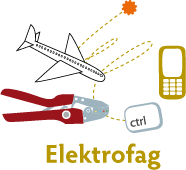 Innkalt:Organisasjon:Arb tAre Solli (leder)EL og IT - forbundetArb gSvein Harald Larsen (nestleder)NelfoArb gKjetil TvedtNorsk IndustriArb gThor Egil Johansen Energi NorgeArb gAlf Inge FillingsnesSpekterArb tKnut Hamletsen(vara for Monica Derbakk)EL og IT - forbundetP.persOle Edvard AntonsenUtdanningsforbundetP.persInger Vagle UtdanningsforbundetP.persØystein FagerliSkolenes LandsforbundKS Hans Jacob EdvardsenKS (skoleeier)Arb gStig Rath (vara for Camilla Rise) BNL (NHO Luftfart)Arb tFred LøvliEL og IT - forbundetArb tTrond VågaIndustri og energiEOMarte OsvoldElevorganisasjonenKSAina BerntsenKSJens Harald Jensen NkomRunar RøsbekkDSBKnut MaarudAvdeling for fagopplæringIvar SvenssonAvdeling for læreplan videregående og voksenopplæringFrode MidtgaardAvdeling for læreplanCamilla Riise (vara innkalt)KSMonika Derbakk (vara innkalt)El & It forbundetKine Asper (vara Stig Lundsbakken kan heller ikke)El og It forbundet/Fellesforbundet64 – 2018Godkjenning av innkalling 65 - 2018Uttalelse til opplæringslovutvalget66- 2018Presentasjon av fagprøvegruppas rapport67- 2018Møteplan 2018 – 201968 - 2018Orienteringssaker69 - 2018Eventuelt64 – 2018Godkjenning av innkalling. Konstituering.Innkalling og referat finnes her:  http://fagligerad.no/frel/innkallinger-og-referater/Forslag til vedtak:Innkallingen godkjennes65 - 2018Uttalelse til opplæringslovutvalgetRegjeringen etablerte 22. september 2017 Opplæringslovutvalget. Utvalget har fått i oppgave å se på regelverket for grunnskolen og videregående opplæring. Av mandatet framgår det at lovutvalget skal foreslå:• ny opplæringslov
• forskriftshjemler og føringer for innholdet i forskriftsreguleringen
• overordnede prinsipper for regelstyring av grunnopplæringens område.Utvalget skal levere forslag til et nytt regelverk innen 1. desember 2019. Utvalget er nå i en kunnskapsinnhentingsfase og ønsker innspill til arbeidet. https://www.opplaringslovutvalget.no/Rådet vedtok i forrige møte at AU skulle ferdigstille en uttalelse til utvalget. Det har det ikke vært tid til. Nytt utkast til uttalelse følger derfor vedlagt. Evt endringsforslag må sendes sekretæren i forkant av møtet.Forslag til vedtak:Uttalelsen anbefales med de endringsforslag som er vedtatt i møtet66-2018Presentasjon av fagprøvegruppas rapportFaglig råd for elektrofag har i utviklingsredegjørelsen foreslått en gjennomgang av prøvenemndenes og bransjenes erfaringer for fagprøvene med utgangspunkt i elektrofagene. Rådet behandlet i møte 02.11.2017 forslag fra fagprøvegruppa til høringsuttalelse om endringer i forskrift til opplæringsloven om fag- og svenneprøven. Gruppas forslag ble anbefalt. Rådet ba i tillegg om at gruppa fortsatte sitt arbeid, og ta stilling til om rådet bør ta initiativ til regelverksendringer på flere området knyttet til fagprøven.  Rådet ba gruppa beskrive, vurdere og anbefale løsninger for følgende:Gjennomgang av lov og forskriftInnhenting av rapporter, data og statistikkVurdering: Hva vurderes? Hva skal vurderes i fremtiden? På hvilket EQF-nivå ligger fagprøven? (prioritert oppgave)Hvem sitter i prøvenemndene. Kvalifikasjoner. PartsrepresentasjonOrganisering av prøven: Prøvestasjoner, «autentiske fagprøver», omfang, todeling, rammer for arbeidet, de fire deleneKompetanseheving av prøvenemnderYrkesutvalgenes rolle og mandat RådetBehovet for nasjonale fagspesifikke bestemmelser i vurderingskapitlet i læreplaneneProblemstillingene bør ses i et internasjonalt perspektiv. Gruppa fikk følgende sammensetting: Hans Jacob Edvardsen (leder)Inger Vagle Åge LauritzenAre Solli Ole Edvard AntonsenAnna HellesnesThor Egil JohansenI tillegg har representanter fra Faglig råd for teknikk og industriell produksjon og Faglig råd for bygg- og anleggsteknikk deltatt i arbeidet. Gruppas rapport ettersendes.Forslag til vedtak:Rådet slutter seg til rapportens anbefalinger67 – 2018Møteplan 2018 – 2019Forslag til vedtak:Rådet anbefaler møteplanen68 – 2018OrienteringssakerBrev fra UtdanningsforbundetBrev fra Utdanningsforbundet vedrørende svekket kvalitet pga korte tidsfrister. Vedlegg ettersendes.Utvalg som ser på kjønnsbalanse i utdanningenDet er nå to utvalg i gang som ser på kjønnsbalanse i utdanningen:UngIDag-utvalget - Ekspertutvalget om likestillingsutfordringer for barn og unge på sentrale områder lenkeStoltenbergutvalget - Ekspertutvalget om kjønnsforskjeller i skoleprestasjoner lenkeKanskje rådet bør komme med en uttalelse til utvalgene? De har ikke fått særlig mange innspill å bygge sine konklusjoner på: lenke Retningslinjer for læreplanarbeidNye retningslinjer for læreplanarbeid, inkludert et eget kapittel og yrkesfag, er nå publisert: lenkeForslag til vedtak:Sakene tas til orientering69 – 2018EventueltEvaluering av fylkesbesøket til Rogaland 17-19.10.2018.Evaluering av rådets møte